 Your photo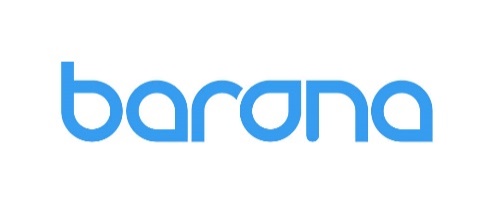 [Your Name]   [Date of birth]  |   [Street Address, City, ST Zip Code]  |  [Telephone]  |  [Email]EducationExperienceLanguage Skills English [your level] Other languages Interests [School Name] — [Degree, Location][Dates from] — [to][You might want to include your GPA here and a brief summary of relevant coursework, awards, and honors.][Dates from] — [to][Job Title] — [Company Name][Dates from] — [to][This is the place for a brief summary of your key responsibilities and most stellar accomplishments.][Dates from] — [to][Job Title] — [Company Name][Dates from] — [to][This is the place for a brief summary of your key responsibilities and most stellar accomplishments.][Dates from] — [to][Job Title] — [Company Name][Dates from] — [to][This is the place for a brief summary of your key responsibilities and most stellar accomplishments.][Dates from] — [to]Work skills and certificates 